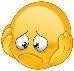 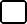 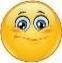 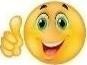 1. Read and write true or false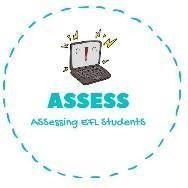 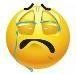 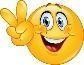 ENGLISH EXAMReading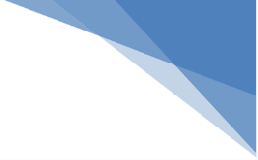 I have a small family. I don’t have brothers or sisters. But I love being only son. My mum has no brothers or sisters and my dad only has one sister. My cousin is like my brother, we are always together. He is older than me.I love going to my grandparent’s house. My grandma cooks very well. I love my family.Assessing EFL StudentsI have a big familyI have two brothersMy mum hasn’t gotbrothers or sistersMy dad has two sistersMy cousin is younger than meI love my family